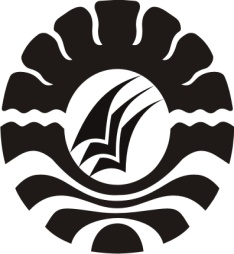    MENINGKATKAN KEMAMPUAN PEMAHAMAN KONSEP BILANGAN  MELALUI PENGGUNAAN ALAT PERAGA LANGSUNG PADA ANAK TAMAN KANAK-KANAK ANDIYA KOTA MAKASSAR SKRIPSIDiajukan untuk Memenuhi Sebagian Persyaratan Guna Memperoleh Gelar SarjanaPendidikan pada Program Studi Pendidikan Guru Pendidikan Anak Usia Dini  Strata Satu Fakultas Ilmu PendidikanUniversitas Negeri MakassarOleh:ANDI MEGAWATI PNIM. 104904102PROGRAM STUDI PENDIDIKAN GURU PENDIDIKAN ANAK USIA DINI FAKULTAS ILMU PENDIDIKAN UNIVERSITAS  NEGERI MAKASSAR2014KEMENTERIAN PENDIDIKAN DAN KEBUDAYAANUNIVERSITAS NEGERI MAKASSAR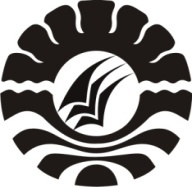 FAKULTAS ILMU PENDIDIKANPROGRAM STUDI PENDIDIKAN GURU PENDIDIKAN ANAK USIA DINIAlamat: 1. Kampus UNM Tidung Jl. Tamalate I Makassar,Telepon: 0411.883076 – 0411.884457Laman: www.unm.ac.idPERSETUJUAN PEMBIMBING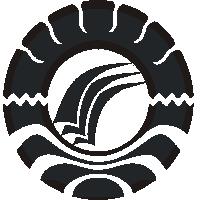 Skripsi dengan judul “Meningkatkan Kemampuan Pemahaman Konsep Bilangan Melalui Penggunaan Alat Peraga Langsung Pada Anak Taman Kanak-Kanak Andiya Kota Makassar”.Atas Nama:Nama			:  Andi Megawati PNIM			:  104904102Jurusan/Prodi		:  PGPAUD S1 Fakultas		:  Ilmu PendidikanSetelah diperiksa dan diteliti, serta telah dilaksanakan ujian skripsi pada hari jum’at, 18 juli 2014 dinyatakan LULUS.Makassar, 21 Juni 2014	       Pembimbing I,	          Pembimbing II,Dra. HJ. Sumartini M.pd				Arifin Manggau S.pd. M.pdNIP. 194122181978032 002	NIP. 197404022006041 001Disahkan:Ketua Prodi PGPAUD FIP UNM,Syamsuardi S.pd. M.pdNIP. 19830210 200812 1 002KEMENTERIAN PENDIDIKAN DAN KEBUDAYAANUNIVERSITAS NEGERI MAKASSARFAKULTAS ILMU PENDIDIKANPROGRAM STUDI PENDIDIKAN GURU PENDIDIKAN ANAK USIA DINIAlamat: 1. Kampus UNM Tidung Jl. Tamalate I Makassar,Telepon: 0411.883076 – 0411.884457Laman: www.unm.ac.idPENGESAHAN UJIAN SKRIPSISkripsi diterima oleh Panitia Ujian Skripsi Fakultas Ilmu Pendidikan Universitas Negeri Makassar dengan SK Dekan No. 5732/ UN36.4/ PP/ 11 Juli 2014 untuk memenuhi sebagian persyaratan memperoleh gelar Sarjana Pendidikan pada Program Studi  Pendidikan  Guru  Pendidikan  Anak  Usia  Dini  (PGPAUD)  pada  hari Juma’at 18 Juli 2014.Disahkan oleh:A.N. DekanP.D. Bidang Akademik FIP UNMDrs. M. Ali Latif Amri, M.PdNIP. 19611231 198702 1 045Panitia Ujian :1. Ketua	:  Drs. M. Faisal, M.Pd	(……….....………..)2. Sekretaris	:  Syamsuardi, S.Pd, M.Pd	(……….....………..)3. Pembimbing I	:  Dra. Hj. Sumartini, M.Pd	(……….....………..)4. Pembimbing II	:  Arifin Manggau, S.Pd, M.Pd	(……….....………..)5. Penguji I	:  Azizah Amal, S.S, M.Pd	(……….....………..)6. Penguji II	:  Drs. Andi Budiman, M.Kes	(……….....………..)PERNYATAAN KEASLIAN SKRIPSISaya yang bertanda tangan di bawah ini:Nama				: Andi Megawati PNIM				: 104904102Jurusan/Program Studi	: Pendidikan Guru Pendidikan Anak Usia Dini S1 Judul Skripsi	 :Menyatakan dengan sebenarnya bahwa Skripsi yang saya tulis ini benar merupakan hasil karya saya sendiri dan bukan merupakan pengambilalihan tulisan atau pikiran orang lain yang saya akui sebagai hasil tulisan atau pikiran sendiri.Apabila dikemudian hari terbukti atau dapat dibuktikan bahwa skripsi ini hasil jiplakan, maka saya bersedia menerima sanksi atas perbuatan tersebut sesuai ketentuan yang berlaku.Makassar, 21 Juni 2014Yang Membuat Pernyataan,        Andi Megawati P        NIM. 104904102MOTTOKebanyakan dari kita tidak Mensyukuri..Apa yang sudah kita miliki,Tetapi kita selalu Menyesali..Apa yang belum kita capai.(Andi Megawati P)Kuperuntukkan karya sederhana ini sebagaiTanda baktiku kepada Ayahanda dan Ibunda tercinta,Persaksianku untuk saudara-saudara dan orang-orang yang menyayangikuSegenap harapan terbaik dan doa restu mereka untukku,Semuanya untuk selamanya, Insya Allah.ABSTRAKANDI MEGAWATI P. 2014. Meningkatkan Kemampuan Pemahaman Konsep Bilangan Melalui Penggunaan Alat Peraga Langsung Pada Anak Taman Kanak-Kanak Andiya Kota Makassar. Skripsi. Dibimbing  oleh  Dra. Hj. Sumartini M.Pd. dan Arifin Manggau S.Pd. M.Pd. Program Studi Pendidikan Guru Pendidikan Anak Usia Dini (PGPAUD) Fakultas Ilmu Pendidikan Universitas Negeri Makassar.Rumusan masalah dalam penelitian ini adalah bagaimanakah cara meningkatkan kemampuan pemahaman konsep bilangan melalui penggunaan alat peraga langsung pada anak Taman Kanak-Kanak Andiya Kota Makassar?. Tujuan Penelitian ini adalah untuk mengetahui dalam meningkatkan kemampuan pemahaman konsep bilangan melalui penggunaan alat peraga langsung pada anak Taman Kanak-Kanak Andiya Kota Makassar. Jenis penelitian yang digunakan adalah penelitian tindakan kelas (PTK) yang terdiri atas 2 siklus meliputi tahap perencanaan, pelaksanaan, pengamatan dan refleksi. Subyek penelitian ini adalah satu orang guru dan 15 anak Kelompok A Taman Kanak-Kanak Andiya  Kota Makassar. Teknik pengumpulan data yang digunakan adalah teknik observasi dan teknik dokumentasi. Analisis data dilakukan dengan cara mengelompokkan data guru dan anak dalam proses pembelajaran dianalisis berdasarkan kemunculan indikator. Sedangkan data mengenai pemahaman konsep bilangan. Hasil penilaian kemampuan pemahaman konsep bilangan melalui penggunaan alat peraga langsung pada anak siklus I dan II (data kuantitatif) dianalisis secara deskriptif, dalam hal ini peneliti menggunakan analisis deskriptif untuk mencari persentase keberhasilan pemahaman konsep bilangan. Dan hasilnya dari penelitian menunjukkan bahwa observasi kemampuan pemahaman konsep bilangan anak pada siklus I yang berada pada kategori cukup sedangkan siklus II mengalami peningkatan berada pada kategori sangat baik, antara lain, membilang dengan menunjuk benda 1-20, dan membuat urutan bilangan 1-20 dengan benda. Jadi hasil penelitian menunjukkan bahwa terjadi peningkatan kemampuan pemahaman konsep bilangan melalui penggunaan alat peraga langsung pada anak Taman Kanak-Kanak Andiya Kota Makassar.PRAKATASyukur Alhamdulillah, penulis ucapkan kehadirat Allah Swt, yang telah melimpahkan rahmat dan hidaya-Nya, sehingga skripsi yang berjudul “Meningkatkan Kemampuan Pemahaman Konsep Bilangan Melalui Penggunaan Alat Peraga Langsung Pada Anak Taman Kanak-Kanak Andiya Kota Makassar” ini dapat terselesaikan dengan baik. Tak lupa Laa salam dan salawat selalu tercurahkan kepada Nabi Muhammad Saw, sebagai rahmatan lilalamin.Skripsi ini merupakan tugas akhir dalam memenuhi persyaratan untuk memperoleh gelar sarjana pendidikan pada Program Studi Pendidikan Guru Pendidikan Anak Usia Dini Universitas Negeri Makassar. Penulis menyadari bahwa dalam penyusunan skripsi ini terdapat banyak kekurangan dan dalam proses penyusunannyapun mengalami banyak kendala, namun berkat bantuan, bimbingan, kerjasama dari berbagai pihak dan berkah dari Allah Swt, segala kekuranganpun dapat diperbaiki dan kendala-kendala yang dihadapi dapat teratasi. Untuk itu    penulis menyampaikan    ucapan    terima    kasih    dan    penghargaan    kepada               Dra. Hj. Sumartini, M.Pd. selaku pembimbing I dan Arifin Manggau S.Pd. M.Pd. selaku pembimbing II yang telah dengan sabar, tekun dan ikhlas meluangkan waktu, tenaga dan pikiran untuk memberikan bimbingan, motivasi, arahan serta saran-saran yang berharga kepada penulis selama penyusunan skripsi berlangsung.Pada kesempatan ini penulis juga menyampaikan ucapan terima kasih kepada:Prof. Dr. H. Arismunandar, M.Pd., sebagai Rektor Universitas Negeri Makassar, yang telah memberi peluang untuk mengikuti proses perkuliahan pada Program Studi Pendidikan Guru Sekolah Dasar (PGSD) Fakultas Ilmu Pendidikan UNM. Prof. Dr. H. Ismail Tolla, M.Pd sebagai Dekan; Drs. M. Ali Latif Amri, M.Pd. sebagai PD. I; Drs. Andi Mappincara sebagai PD II; dan Drs. Muh. Faisal, M.Pd sebagai PD III FIP UNM, yang telah memberikan layanan akademik, administrasi dan kemahasiswaan selama proses pendidikan dan penyelesaian studi.Syamsuardi, S.Pd. M.Pd dan Arifin Manggau, S.Pd. M.Pd masing sebagai Ketua dan Sekertaris Program Studi PGPAUD FIP UNM, yang dengan penuh perhatian memberikan bimbingan dan memfasilitasi penulis selama proses perkuliahan.Bapak dan Ibu Dosen serta pegawai/ Tata Usaha FIP UNM, atas segala perhatiannya dan layanan akademik, administrasi, dan kemahasiswaan sehingga perkuliahan dan penyusunan skripsi berjalan lancar.Teristimewa penulis hanturkan ucapan terima kasih yang sedalam-dalamnya kepada Ayahanda Baso Patongai dan Ibunda tercinta Andi Nurbaya yang dengan keikhlasan hati dan penuh rasa kasih sayang telah membesarkan, mendidik dan berkorban, baik moral maupun materil yang tak ternilai harganya, sehingga penulis dapat menyelesaikan studi ke perguruan tinggi.Hj. A. Datja Patoppoi, SH.MH selaku Kepala KB/ TK Andiya Kota Makassar yang telah berkenan menerima dan membantu penulis untuk melakukan penelitian.Maria Magdalena Boina, S.Pd guru Kelompok A yang telah membimbing dan membantu selama penelitian, serta seluruh guru dan pegawai di lingkungan KB/ TK Andiya Kota Makassar yang telah banyak membantu demi kelancaran pelaksanaan penelitian ini.Terhadap kakanda Andi Nurfaidah, S.Pd dan semua sahabat-sahabatku yang selalu memberikan semangat, dukungan dan bantuan sehingga saya bisa sampai menyelesaikan skripsi ini.Rekan-rekan angkatan 2010 khususnya kelas C PGPAUD FIP UNM, serta semua pihak yang tidak dapat disebutkan satu persatu yang telah membantu dalam penyelesaian skripsi ini.Semoga semua kebaikan yang telah diberikan oleh Bapak dan Ibu serta semua pihak yang telah membantu penulisan selama ini, penulis doakan semoga mendapat balasan yang berlipat ganda dan menjadi amal sholeh di hadapan Allah Swt.Penulis menyadari bahwa skripsi ini masih jauh dari kesempurnaan. sehingga dengan segala kerendahan hati penulis mengharapkan saran dan kritik yang bersifat membangun demi kesempurnaan skripsi ini. Semoga skripsi ini dapat bermanfaat bagi kita semua. Amin, yarrobal ’alamin.								Makassar, 21 Juni 2014PenulisDAFTAR ISIHALAMAN SAMPUL	HALAMAN JUDUL	iPERSETUJUAN PEMBIMBING	iiPERNYATAAN KEASLIAN SKRIPSI	iiiMOTTO	ivABSTRAK	vPRAKATA	viDAFTAR ISI	ixDAFTAR TABEL	xiiDAFTAR GAMBAR	xiiiDAFTAR LAMPIRAN	xivBAB I PENDAHULUAN	Latar Belakang Masalah	1Rumusan Masalah	4Tujuan Penelitian	4Manfaat Penelitian	5BAB II KAJIAN PUSTAKA, KERANGKA PIKIR, DAN HIPOTESIS TINDAKANKajian Pustaka	6Pengertian Pemahaman Konsep Bilangan	6Penggunaan Alat Peraga Langsung	13Kerangka Pikir	21Hipotesis Tindakan	24BAB III METODE PENELITIAN 	Pendekatan dan Jenis Penelitian	25Fokus Penelitian	26Setting Penelitian dan Subyek Penelitian	26Prosedur Penelitian	27Teknik Pengumpulan Data	30Analisis Data dan Standar Pencapaian	31Analisis Data	31Standar Pencapaian	32BAB IV HASIL PENELITIAN DAN PEMBAHASAN	Hasil Penelitian	33Penelitian Siklus I	34Penelitian Siklus II	53Pembahasan	73BAB V KESIMPULAN DAN SARANKesimpulan	76Saran	77DAFTAR PUSTAKA	78DAFTAR LAMPIRAN	80RIWAYAT HIDUP	104DAFTAR TABELTabel				Nama Tabel					Halaman  4.1           Keadaan Anak Didik Taman Kanak-Kanak Andiya	36                  Kota Makassar Tahun Ajaran 2013/2014  	  4.2           Kemampuan Pemahaman Konsep Bilangan Melalui 	43Penggunaan Alat Peraga Langsung Pada Anak Pertemuan 1 siklus I4.3            Kemampuan Pemahaman Konsep Bilangan Melalui 	51Penggunaan Alat Peraga Langsung Pada Anak Pertemuan 2 siklus I4.4            Kemampuan Pemahaman Konsep Bilangan Melalui 	62Penggunaan Alat Peraga Langsung Pada Anak Pertemuan 1 siklus II4.5            Kemampuan Pemahaman Konsep Bilangan Melalui 	69Penggunaan Alat Peraga Langsung Pada Anak Pertemuan 2 siklus II4.6            Rekapitulasi kegiatan mengajar guru untuk meningkatkan             70 kemampuan pemahaman konsep bilangan melalui penggunaan              alat peraga langsung pada anak Taman Kanak-Kanak Andiya Kota Makassar4.7           Rekapitulasi peningkatan kemampuan pemahaman konsep             71 bilangan melalui penggunaan alat peraga langsung pada anak Taman Kanak-Kanak Andiya Kota Makassar4.8            Grafik Kemampuan Pemahaman Konsep Bilangan 	72Melalui Penggunaan Alat Peraga Langsung Pada AnakSiklus I dan Siklus IIDAFTAR GAMBARGambar			      Nama Gambar				HalamanSkema Kerangka Pikir	23Skema PTK Model Dimyati	27	DAFTAR LAMPIRANLampiran			      Nama Lampiran				HalamanRencana Kegiatan Harian	81Kisi-Kisi Instrument Penelitian	85Hasil Observasi Aktivitas Mengajar Guru	86Pertemuan 1 Siklus IHasil Observasi Aktivitas Belajar Kemampuan Pemahaman 	88Konsep Bilangan Pertemuan 1 siklus IHasil Observasi Aktivitas Mengajar Guru	89Pertemuan 2 Siklus IHasil Observasi Aktivitas Belajar Kemampuan Pemahaman 	91Konsep Bilangan Pertemuan 2 siklus IHasil Observasi Aktivitas Mengajar Guru	92Pertemuan 1 Siklus IIHasil Observasi Aktivitas Belajar Kemampuan Pemahaman	94Konsep Bilangan Pertemuan 1 siklus IIHasil  Observasi Aktivitas Mengajar Guru	95Pertemuan 2 Siklus IIHasil Observasi Aktivitas Belajar Kemampuan Pemahaman	97Konsep Bilangan Pertemuan 2 siklus IIDokumentasi Pelaksanaan Penelitian	98Surat Izin Penelitian	101